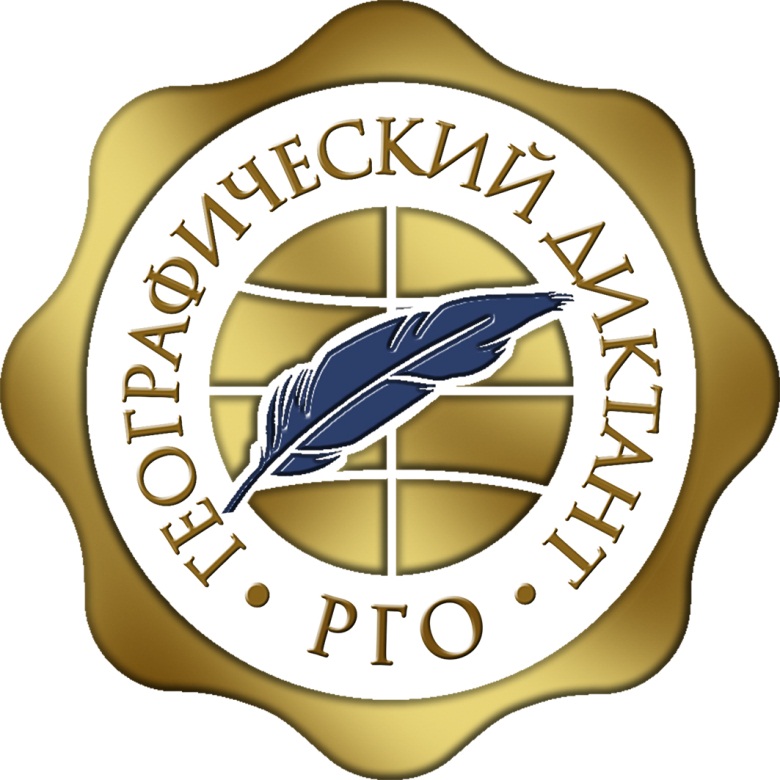 Регистрационная форма участника Географического Диктанта Номер площадки: 1338069Название площадки: Мордовский государственный педагогический университет имени М. Е. ЕвсевьеваФИО участника:  		                                                                                            Возраст участника: 		 Место учебы или работы участника: 	Телефон:  	e-mail:  	